Lancaster Seventh-Day Adventist ChurchA House of Prayer for All People 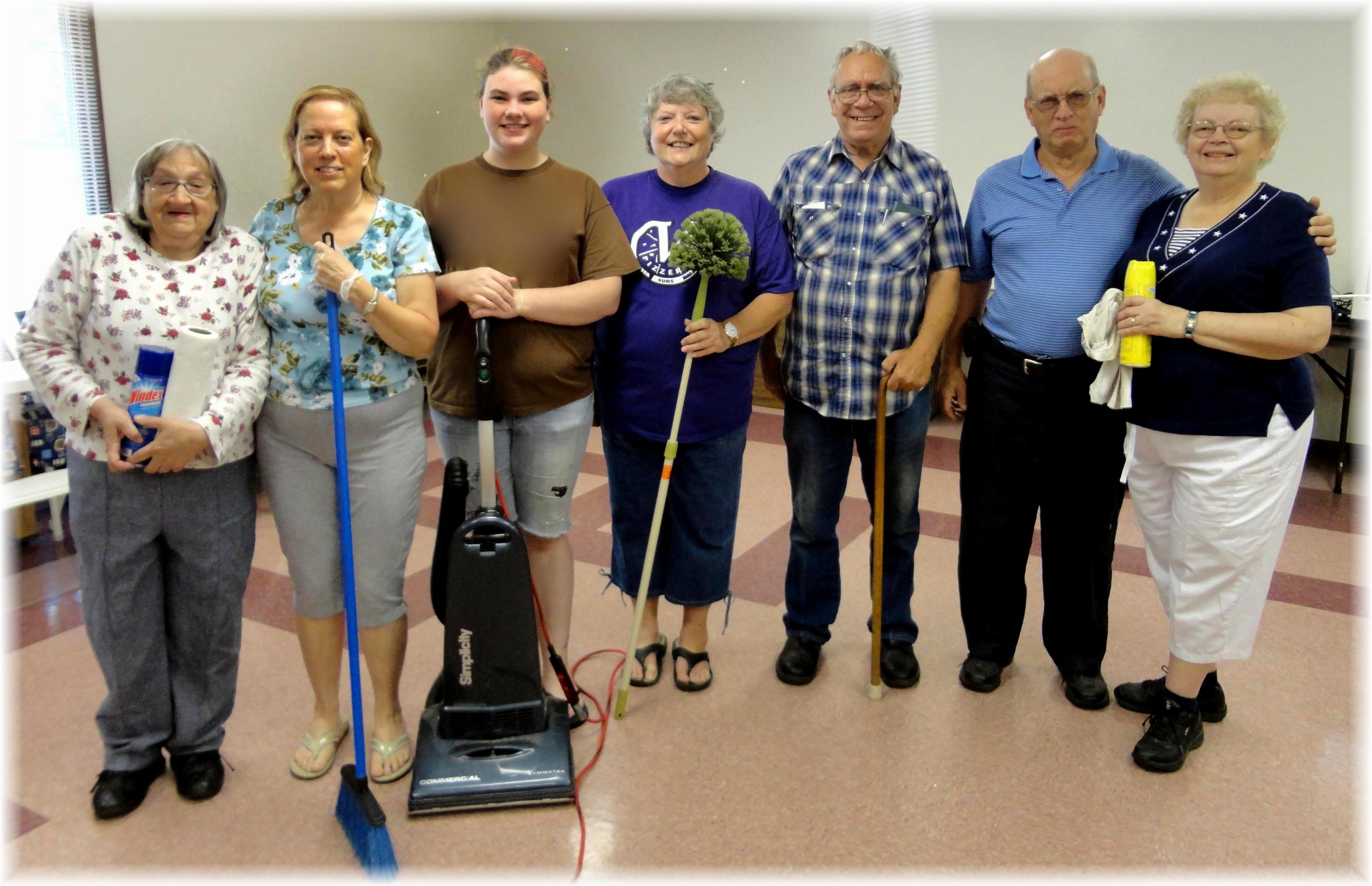 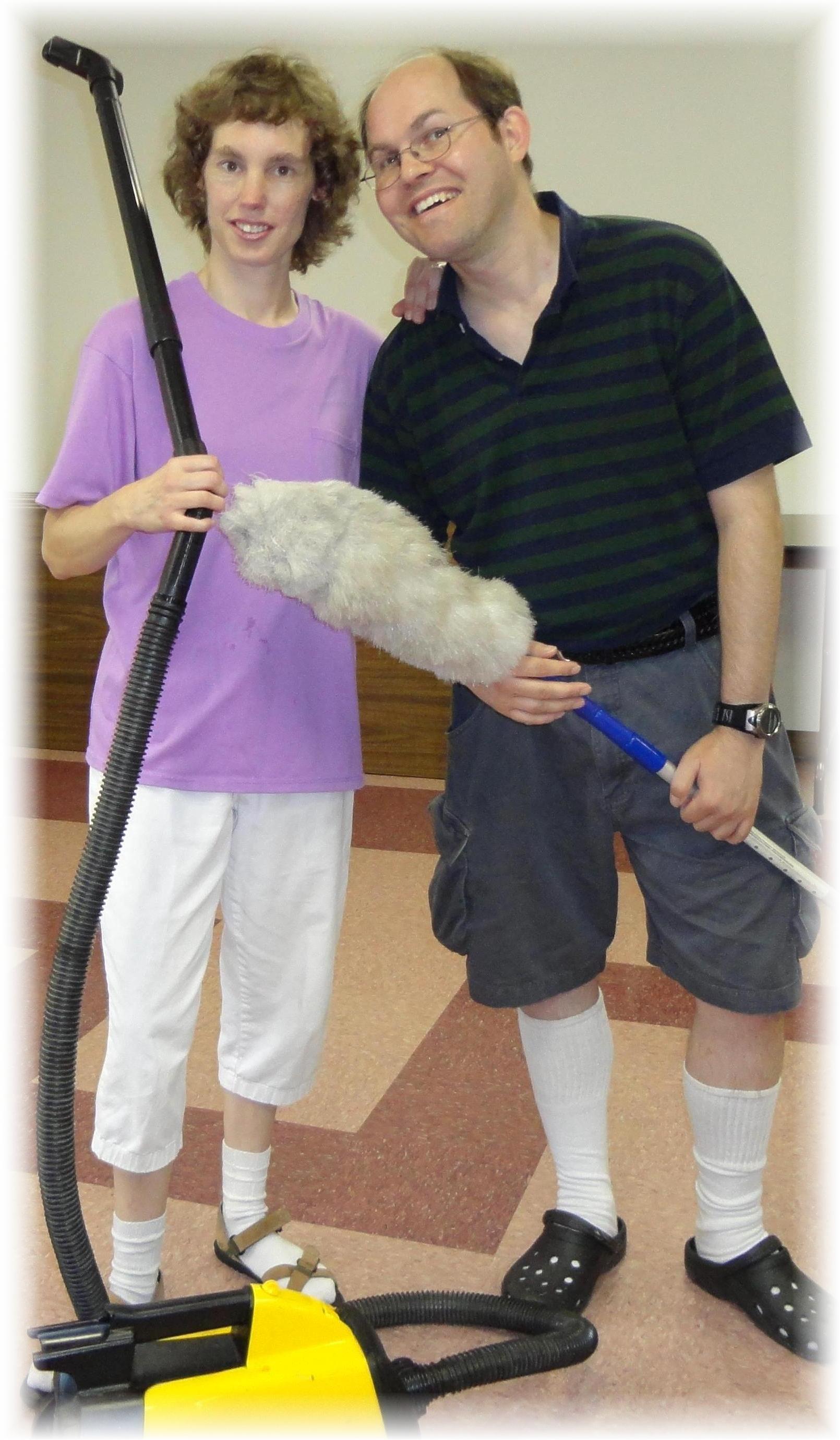   Linda,   Geri,   Mickey,   Nadean,   Tom,   Howard & Sandy         Connie & JamesChurch Cleaning Crew  –  2012